КОНСУЛЬТАЦИЯ ДЛЯ РОДИТЕЛЕЙ«ВЛИЯНИЕ МУЗЫКИ НА ПСИХИЧЕСКОЕ РАЗВИТИЕ РЕБЁНКА»Музыка в сообществе всех искусств занимает почетное место, так как всесторонне и комплексно воздействует на человека. Воспринимаемая слуховым рецептором, она воздействует на общее состояние всего организма человека, вызывает реакции, связанные с изменением кровообращения, дыхания.В. М. Бехтерев, подчеркивая эту особенность, доказал, что если установить механизм влияния музыки на организм, то можно вызвать или ослабить возбуждение. П. Н. Анохин, изучавший вопросы влияния мажорного и минорного лада на состояние организма, делает вывод, что умелое использование мелодического, ритмического и других компонентов музыки помогает человеку вовремя работы и отдыха.Музыка таит в себе огромные возможности воздействия на человека и этим воздействием можно управлять. Она влияет на психику, физиологию, настроение, волю слушателя, может вызвать как положительные, так и отрицательные эмоции.Необычайно ярко представлен эмоциональный мир человека в музыке. В этом не может сравниться с ней никакое другое искусство. “Музыка, - писал Д. Шостакович, - способна выразить сокрушающий и мрачный драматизм; упоение счастьем, скорбь и экстаз, обжигающий гнев и ледяную ярость, бурное веселье и меланхолию, и не только все эти чувства, но и тончайшие их оттенки, переходы между ними, которые не могут быть высказаны словами и недоступны ни живописи, ни скульптуре”.Влияние музыки на детей младшего возраста.На третий и четвертый год жизни у детей повышается чувствительность, возможность более точного различения свойств предметов и явлений. Этот период развития характеризуется стремлением к самостоятельности. Происходит переход от ситуативной речи к связной, от наглядно-действенного мышления к наглядно-образному, заметно укрепляется мышечно-двигательный аппарат. У ребенка появляется желание заниматься музыкой, активно действовать. Дети могут спеть маленькую песенку, самостоятельно сплясать, используя простые движения.Пятый год жизни характеризуется активной любознательностью детей. Это период вопросов: “Почему?”, “Отчего?” Ребенок начинает осмысливать связь между явлениями и событиями, может сделать обобщение. Он наблюдателен и способен определить: музыка веселая, радостная, спокойная; звуки высокие, низкие, громкие, тихие; в пьесе части (одна быстрая, другая медленная); на каком инструменте играют мелодию. Ребенку понятны требования: как надо спеть песню, как двигаться. Голос в этом возрасте приобретает звонкость, подвижность, устойчивость. Налаживается вокально-слуховая координация. Освоение основных видов движения - ходьбы, бега, прыжков - дает возможность детям шире использовать их в играх и танцах.Старший дошкольный возраст является этапом интенсивного психического развития. Шестой и седьмой год жизни - период подготовки детей к школе. Именно в этом возрасте происходят прогрессивные изменения во всех сферах, начиная от совершенствования психофизиологических функций и кончая возникновением сложных личностных новообразований.Говоря о гармоничном развитии личности, Лев Семенович Выготский в качестве важнейшего его условия называл единство формирования эмоциональной и интеллектуальной сфер психики ребенка, единство аффекта и интеллекта. Музыкальное воспитание – уникальное средство формирования этого единства, поскольку оно оказывает огромное влияние не только на эмоциональное, но и познавательное развитие ребенка, так как музыка несет в себе не только эмоции, но и огромный мир идей, мыслей, образов.Музыка – средство активизации умственных способностей.Исследования показали, что человеческий мозг использует большое количество участков для слушания музыки. Левая часть мозга обычно обрабатывает ритм и высоту звука, а правая - тембр и мелодию.Восприятие музыки путем слушания является одним из самых абстрактных способов мышления, требующих особой психической сосредоточенности, умение держать внимание и эмоциональное напряжение. Дети прислушиваются к звучанию, сравнивают сходные и различные звуки знакомятся с их выразительным значением, отмечают характерные смысловые особенности художественных образов, учатся разбираться в структуре произведения.Отвечая на вопросы педагога, после того как отзвучало произведение, ребенок делает первые обобщения и сравнения: определяет общий характер пьесы, замечает, что литературный текст песни ярко выражен музыкальными средствами.Познавательные способности развиваются благодаря разнообразной тематике музыкальных игр, хороводов, ознакомлению с художественными движениями. Слушая музыкальное произведение, дети интересуются его содержанием. У них рождаются вопросы, связанные с желанием узнать, о чем рассказывает музыка. Вырисовываются отдельные проявления музыкальной памяти. Слушание музыки развивает у ребенка умение четко дифференцировать окружающий его мир, делает малыша более наблюдательным и чувствительным.Творческие музыкальные задания способствуют возникновению поисковой деятельности ребенка, требующей умственной активности. Например, в пении ребенок импровизирует, создает свой вариант мелодии, старается найти соответствие литературного текста выразительным интонациям. В музыкально-ритмической деятельности дети с большим удовольствием придумывают, комбинируют движения пляски, напевая и двигаясь под музыку. Танец, народная пляска, пантомима и особенно музыкально-игровая драматизация побуждают детей изобразить картину жизни, охарактеризовать какой-либо персонаж, используя выразительные движения, мимику, слово. При этом наблюдается определенная последовательность: ребята слушают музыку, обсуждают тему, распределяют роли, затем уже действуют. На каждом этапе возникают новые задачи, заставляющие мыслить, фантазировать, творить.В процессе слушания музыки у ребенка развивается эмоциональный слух - способность человека к адекватному восприятию эмоционального состояния другого человека по его голосу. Музыка также способствует быстрому развитию речи у дошколят. А речь, как известно, является материальной основой мышления.Музыка – средство физического воспитанияПсихологи утверждают, что воздействие музыки на обще функциональную деятельность ребенка вызывает в нем двигательные реакции.Жест, движение, пластика обладают особенным свойством обобщать эмоциональное состояние. Различные музыкальные произведения вызывают у детей эмоциональные переживания, рождают определенные настроения, под влиянием которых и движения приобретают соответствующий характер. Дети с удовольствием сопровождают слышимую музыку различными телодвижениями, “проживая” в пластических образах, прежде всего её ритмическую, а позже и её интонационную сущность. Чем сложнее и объемнее музыкальное произведение, чем больше движений при этом используется, тем интенсивнее развивается слуховое внимание. Оно в свою очередь способствует развитию музыкальной памяти, которая опирается на слуховой и двигательный анализаторы. Кроме того, дети, используя характерные для той или иной музыки движения, передают не только облик и характер персонажей, но и отношение к ним. Так рождается творческое воображение.В процессе музыкально-ритмических игр, упражнений, танцев дети учатся передавать музыкальные образы в движении. Благоприятное воздействие этот вид деятельности оказывает не только на развитие навыков ритмики, музыкальности в целом, но и на создание бодрого, радостного жизненного тонуса ребенка, улучшает его осанку, координацию, внимание, одновременно снимает стресс и усталость.Пение является наиболее доступным видом музыкальной и исполнительской деятельности. Пение – сложный процесс звукообразования, в котором очень важна координация слуха и голоса, взаимодействие певческой интонации и слухового, мышечного ощущения. Пение развивает голосовой аппарат, укрепляет голосовые связки, улучшает речь, способствует выработке вокально-слуховой координации. Пение считается эффективным средством лечения заикания у детей. То, что дети не могут сказать, легко могут спеть. Правильная поза поющих регулирует и углубляет дыхание. 
«Живая» музыка сопровождала человека от рождения до конца жизни, и он всегда мог быть участником музицирования. Поразителен терапевтический эффект от музицирования: музыкальный инструмент в руках человека - это личный психотерапевт. Игра на инструментах учит столь необходимому в наше время умению расслабляться и концентрироваться; лечит нарушения дыхания, координационные нарушения слуха (с которыми связано снижение грамотности в устной речи и в письме).Музицирование обладает большим потенциалом эмоционального, психологического и социального воздействия, способствует формированию таких личностных качеств, как гибкость, экспрессивность, спонтанность (способность к импровизации), толерантность, прививает навыки невербального общения, взаимодействия и сотрудничества.Место музыки в жизни детей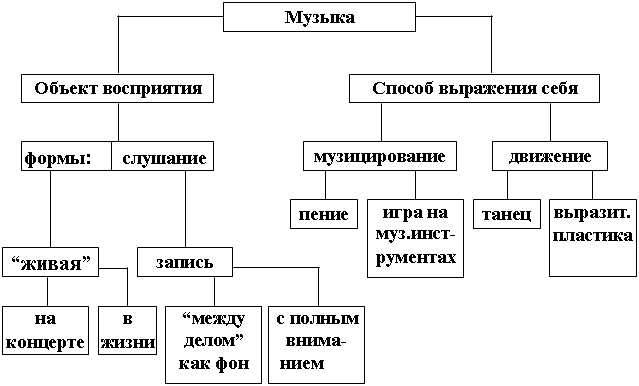 Вывод: Обобщая наиболее важные достижения психического развития ребенка дошкольного возраста, можно заключить, что в этом возрасте дети отличаются достаточно высоким уровнем умственного развития, включающим расчлененное восприятие, обобщенные нормы мышления, смысловое запоминание. В это время формируется определенный объем знаний и навыков, интенсивно развивается произвольная форма памяти, мышления, воображения, опираясь на которые можно побуждать ребенка слушать, рассматривать, запоминать, анализировать. Занятия музыкой способствуют всестороннему развитию личности ребенка. Взаимосвязь между всеми сторонами воспитания складывается в процессе разнообразных видов и форм музыкальной деятельности. Эмоциональная отзывчивость и развитый музыкальный слух позволят детям в доступных формах откликнуться на добрые чувства и поступки, помогут активизировать умственную деятельность и, постоянно совершенствуя движения, разовьют дошкольников физически.